Date: ____________      District (#):   082   	Division (#):  ______    Flotilla (#):  ____ Name of Applicant: ___________________________________	ROBO Lead ___ Local Lead ___FC/SO/FSO-HR Officer Submitting:  ____________________________ Mailed to DSO-HR on:  _________		DO NOT STAPLE APPLICATION or PUNCH HOLES or HIGHLIGHT APPLICATION.Keep a complete copy of the application package submitted with the FSO-HR or FC.  Please check the following:________   Make sure all signatures are in BLUE INK.________   Make sure application is not copied back-to-back, single sided only.________   Current Enrollment Application, ANSC 7001 dated 04-21.  Found on Forms Warehouse.________   Page 1, Make sure to include District, Division and Flotilla on top of first page. ________   Page 1, Section IV, if Re-Enrollment, DIRAUX needs their old ID number.________   Page 1, Flotilla Commander needs to sign at the bottom in BLUE INK.________   Page 2 of 16, Section VII, all boxes reviewed with applicant and checked.  (Note - A total of 5          check marks should be in this section.)  If they had a felony, DIRAUX needs all court      documents and written explanation from the applicant.  This can be sent with the applicationin a sealed envelope.________   Page 3 of 16 Section IX, can be signed by Fingerprint Technician, Citizenship Verifier        (HR   Staff Officer) or Law Enforcement.  Do NOT send in Fingerprint Cards.________   Page 3 of 16, Make sure that one of the boxes in section X are marked.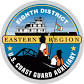 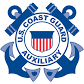 ________   Page 4 of 16, section b. Make sure parent’s full names include FIRST, MIDDLE & 	         LAST names.  Most commonly missed is the Mother’s MAIDEN name which should      be her FIRST, MIDDLE and LAST name. ________   Page 6-9 (only needed if they had a past security clearance)Other Forms or copy of certificates needed to complete New Member Application Package:________    Copy of Birth Certificate or Passport (current or expired).  Make sure the                       Birth Certificate is not a hospital birth certificate. SECCEN will not accept these.________    Copy of DD-214 Form if served in a military branch**Please hold all ICS certificates and Safe Boating Course certificates forSubmission to the IS Department once the applicant has a member number. **Please mail all completed applications to:Anita Daniel, DSO-HR 082ERUSCGAUX6535 W. Smith Rd.Covington, OH 45318Issues with Application:  Yes or No  ________________________________________________	      	 Mailed to DIRAUX: __________  DIRAUX Confirmed: ____________ Enrollment date: __________Revised 7/28/2022